Сумська міська радаВиконавчий комітетРІШЕННЯУ зв’язку з виробничою необхідністю, з метою ефективного використання адміністративних приміщень, керуючись пунктом 2 частини другої статті 52 Закону України «Про місцеве самоврядування в Україні», виконавчий комітет Сумської міської радиВИРІШИВ:1. Внести зміни до рішення виконавчого комітету Сумської міської ради від 21 червня 2016 року № 306 «Про розміщення структурних підрозділів Сумської міської ради» (зі змінами), виклавши додаток у новій редакції  (додається).2. Вважати таким, що втратило чинність рішення виконавчого комітету Сумської міської ради від від 22 листопада 2017 року № 575 «Про внесення змін до рішення виконавчого комітету Сумської міської ради від 21 червня 2016 року  № 306 «Про розміщення структурних підрозділів Сумської міської ради» (зі змінами).Міський голова 		                                                 О.М. ЛисенкоКлименко 700-404Розіслати: згідно зі списком розсилки.Перелік нежитлових приміщень комунальної власності територіальної громади міста Суми, у яких розміщуються структурні підрозділи Сумської міської ради Директор департаменту забезпечення ресурсних платежів Сумської міської ради		                                               Ю.М. Клименко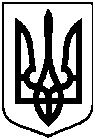 Проект оприлюднено«___» _______ 20__ р.від               № Про внесення змін до рішення виконавчого комітету Сумської міської ради від 21 червня                 2016 року № 306 «Про розміщення структурних підрозділів Сумської міської ради» (зі змінами)Додатокдо рішення виконавчого комітету         від                              №                  Адреса розміщенняПоверхПлоща кабінетів, кв.мВиконавчий орган Сумської міської радим. Суми, вул. Горького, 214500,7Департамент фінансів, економіки та інвестицій Сумської міської радим. Суми, вул. Горького, 213421,38Департамент інфраструктури міста Сумської міської радим. Суми, вул. Горького, 21398,4Відділ культури та туризму Сумської міської ради (апарат та централізована бухгалтерія)м. Суми, вул. Горького, 211, 2, 3 1391,72Виконавчий комітет Сумської міської радим. Суми, вул. Харківська, 351, 2320,60Виконавчий комітет Сумської міської радим. Суми, вул. Харківська, 351, 2, 3, 41322,30Департамент соціального захисту населення Сумської міської радим. Суми, вул. Харківська, 351,2121,8Служба у справах дітейСумської міської радим. Суми, вул. Харківська, 354357,0Управління освіти і науки Сумської міської радим. Суми, вул. Садова, 331,2756,1Департамент забезпечення ресурсних платежів Сумської міської радим. Суми, вул. Нижньохолодногірська, 101158,2Управління «Інспекція з благоустрою міста Суми»Сумської міської радим. Суми, вул. Нижньохолодногірська, 10113,8Департамент фінансів, економіки та інвестицій Сумської міської радим. Суми, вул. Воскресенська, 8А2242,8Управління архітектури та містобудування Сумської міської радим. Суми, вул. Воскресенська, 8А2100,0Управління державного архітектурно –будівельного контролю Сумської міської радим. Суми, пл. Покровська, 25540,5Виконавчий комітет Сумської міської ради